В соответствии с Федеральным законом от 12.06.2002 № 67-ФЗ «Об основных гарантиях избирательных прав и права на участие в референдуме граждан Российской Федерации», от 10.01.2003 № 19-ФЗ «О выборах Президента Российской Федерации», по согласованию с территориальной избирательной комиссией Соль-Илецкого городского округа Оренбургской области постановляю:1. Выделить специальные места для размещения печатных агитационных материалов по выборам Президента Российской Федерации, расположенные на территории муниципального образования Соль-Илецкий городской округ Оренбургской области, согласно приложению 1 к настоящему постановлению.2. Печатные агитационные материалы могут размещаться в помещениях, на зданиях, сооружениях и иных объектах (за исключением мест, предусмотренных пунктом 1 настоящего постановления) только при наличии письменного согласия собственников, владельцев указанных объектов согласно приложению 2 к настоящему постановлению. 3. Запрещается размещать агитационные материалы на памятниках, обелисках, зданиях, сооружениях и в помещениях, имеющих историческую, культурную или архитектурную ценность. Запрещается размещать агитационные материалы в зданиях, в которых размещены избирательные комиссии, помещения для голосования, и на расстоянии менее 50 метров от входа в них.4. Главным специалистам территориальных отделов администрации Соль-Илецкого городского округа в срок до 15 февраля 2024 г. обеспечить подготовку специальных мест для размещения печатных агитационных материалов, расположенных на территории сельских населённых пунктов.5. Директору МБУ «Отдел материально-технического обеспечения» (Шмаков А.В.) в срок до 15 февраля 2024 г.обеспечить готовность информационных стендов, закрепленных за учреждением, для размещения печатных агитационных материалов.6. Директору МКУ «Управление городского хозяйства Соль-Илецкого городского округа» (Дружченко А.В.) в срок до 15 февраля 2024 г. обеспечить готовность информационных стендов, расположенных в остановочных павильонах, закрепленных за учреждением, для размещения печатных агитационных материалов.7. Директору МУП «БИО г. Соль-Илецка» (Адоньев С.Ю.) в срок до 15 февраля 2024 г.  обеспечить готовность информационных стендов, расположенных в остановочных павильонах, закрепленных за предприятием, для размещения печатных агитационных материалов.8. Контроль за исполнением настоящего постановления возложить на заместителя главы администрации городского округа по работе с территориальными отделами – руководителя аппарата Н.А.Першина.9. Настоящее постановление вступает в силу после его официального опубликования (обнародования).Приложение 1к постановлению администрациимуниципального образованияСоль-Илецкий городской округ Оренбургской областиот 07.02.2024 № 283-п  Список специальных местдля размещения печатных агитационных материалов по выборам Президента Российской Федерации, расположенных на территории муниципального образования Соль-Илецкий городской округ Оренбургской областиПриложение 2к постановлению администрациимуниципального образованияСоль-Илецкий городской округ Оренбургской областиот 07.02.2024 № 283-п  Согласиесобственника, владельца объектана размещение печатных агитационных материаловпо выборам по выборам Президента Российской ФедерацииЯ,____________________________________________________________, (фамилия, имя, отчество) _______________________________________________________________________________________________________________________________(должность) (наименование предприятия, учреждения)даю согласие на размещение печатных агитационных материалов по выборам по выборам Президента Российской Федерации, на здании/в помещении здания (нужное подчеркнуть)____________________________________________________________________________________________________________________________________, расположенном/ного по адресу: ______________________________________, улица ____________________, дом ___________. И обязуюсь обеспечить кандидатам, избирательным объединениям равные условия для размещения агитационных материалов согласно ч. 10 ст. 55 Федерального закона от  10.01.2003 № 19-ФЗ «О выборах Президента Российской Федерации».«_____» __________ 2024 г.              ___________   ___________________(подпись)          (расшифровка подписи)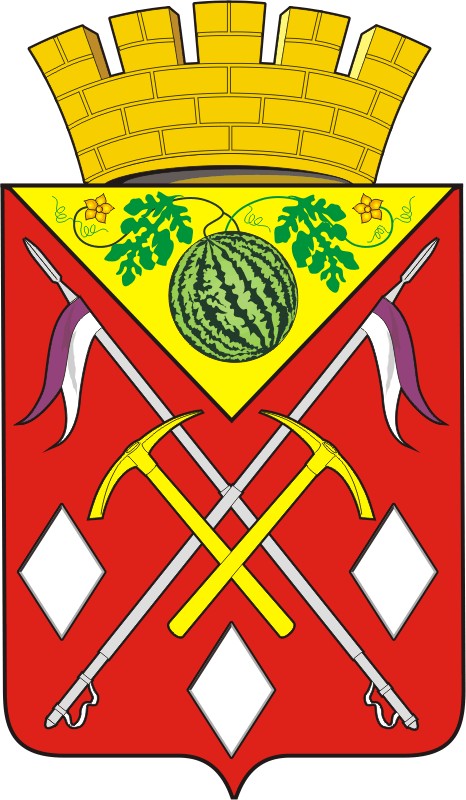 АДМИНИСТРАЦИЯМУНИЦИПАЛЬНОГООБРАЗОВАНИЯСОЛЬ-ИЛЕЦКИЙГОРОДСКОЙ ОКРУГОРЕНБУРГСКОЙ ОБЛАСТИПОСТАНОВЛЕНИЕ07.02.2024 № 283-п  Глава муниципального образованияСоль-Илецкий городской округВ.И. Дубровин№п/п№избира-тельного участкаЦентр участковой избирательной комиссии и помещения для голосованияСпециальное место для бесплатного размещения печатных агитационных материалов1577Здание Боевогорского сельского дома культуры муниципального бюджетного учреждения культуры «Клуб народного творчества» Соль-Илецкого городского округа Оренбургской областиМагазин Соль-Илецкого РАЙПО, расположенный по адресу: с. Боевая Гора, пер. Школьный, 15(по согласованию)1578Здание сельского клуба ст. Маячная муниципального бюджетного учреждения культуры «Клуб народного творчества» Соль-Илецкого городского округа Оренбургской областиМагазин Соль-Илецкого РАЙПО, расположенный по адресу: ст. Маячная, ул. Элеваторная, 1(по согласованию)1579Здание Буранного сельского дома культуры муниципального бюджетного учреждения культуры «Клуб народного творчества» Соль-Илецкого городского округа Оренбургской областиДоска объявлений Буранного территориального отдела администрации Соль-Илецкого городского округа, расположенная по адресу: с. Буранное,ул. Кооперативная, 26 а1579Здание Буранного сельского дома культуры муниципального бюджетного учреждения культуры «Клуб народного творчества» Соль-Илецкого городского округа Оренбургской областиДоска объявлений около магазина Соль-Илецкого РАЙПО, расположенная по адресу: с. Буранное,ул. Кооперативная, 23 а1580Здание Ветлянского сельского дома культуры  муниципального бюджетного учреждения культуры «Клуб народного творчества» Соль-Илецкого городского округа Оренбургской областиМагазин № 4 Соль-Илецкого РАЙПО, расположенный по адресу: с. Ветлянка, ул. Советская, 39 "А"(по согласованию)1581Здание Григорьевского сельского дома культуры муниципального бюджетного учреждения культуры «Клуб народного творчества» Соль-Илецкого городского округа Оренбургской областиДоска объявлений Григорьевского территориального отдела администрации Соль-Илецкого городского округа, расположенная по адресу: с. Григорьевка,ул. Советская, 80 а1582Здание Возрожденского сельского клуба муниципального бюджетного учреждения культуры «Клуб народного творчества» Соль-Илецкого городского округа Оренбургской областиИнформационный стенд около магазина Соль-Илецкого РАЙПО, расположенный по адресу: д. Возрождение, ул. Овражная, 121583Здание муниципального общеобразовательного бюджетного учреждения «Казанская основная общеобразовательная школа» Соль-Илецкого городского округа Оренбургской областиИнформационный стенд СК п. Казанка, расположенный по адресу: пос. Казанка, пер. Школьный, 1.1584Здание ФКУ КП-12 УФСИН России по Оренбургской области, класс для проведения занятий с личным  составомИнформационный стенд, находящийся в остановочном павильоне по адресу: пос. Чашкан , пер. Восточный, 51585Здание Дружбинского сельского дома культуры муниципального бюджетного учреждения культуры «Клуб народного творчества» Соль-Илецкого городского округа Оренбургской областиДоска объявлений, расположенная по адресу:с. Дружба, ул. Тополиная, 281585Здание Дружбинского сельского дома культуры муниципального бюджетного учреждения культуры «Клуб народного творчества» Соль-Илецкого городского округа Оренбургской областиДоска объявлений, расположенная по адресу:с. Дружба, ул. Школьная, 91586Здание Изобильного сельского дома культуры  муниципального бюджетного учреждения культуры «Клуб народного творчества» Соль-Илецкого городского округа Оренбургской областиИнформационный стенд около магазина № 6 Соль-Илецкого РАЙПО, расположенный по адресу:с. Изобильное, ул. А. Смирнова, 71586Здание Изобильного сельского дома культуры  муниципального бюджетного учреждения культуры «Клуб народного творчества» Соль-Илецкого городского округа Оренбургской областиДоска объявлений Изобильного территориального отдела администрации Соль-Илецкого городского округа, расположенная по адресу:с. Изобильное, ул. А. Смирнова, 21587Здание сельского клуба ст. Цвиллинга  муниципального бюджетного учреждения культуры «Клуб народного творчества» Соль-Илецкого городского округа Оренбургской областиМагазин № 9 Соль-Илецкого РАЙПО, расположенный по адресу: ст. Цвиллинга, ул. Элеваторная, 21(по согласованию)1588Здание Кумакского сельского дома культуры муниципального бюджетного учреждения культуры «Клуб народного творчества» Соль-Илецкого городского округа Оренбургской областиДоска объявлений Кумакского территориального отдела администрации Соль-Илецкого городского округа, расположенная около магазина «Родник»по адресу: с. Кумакское, ул. Центральная, 351589Здание Маякского сельского дома культуры  муниципального бюджетного учреждения культуры «Клуб народного творчества» Соль-Илецкого городского округа Оренбургской областиИнформационный стенд СДК пос. Маякское, расположенный по адресу: пос. Маякское,ул. Центральная, 481590Здание филиала муниципального общеобразовательного бюджетного учреждения «Красномаякская средняя общеобразовательная школа» Соль-Илецкого городского округа Оренбургской области в селе АщебутакИнформационный стенд СК с. Ащебутак, расположенный по адресу: с. Ащебутак, ул. Центральная, 341591Здание филиала муниципального общеобразовательного бюджетного учреждения «Красномаякская средняя общеобразовательная школа» Соль-Илецкого городского округа Оренбургской области в поселке МалопрудноеМагазин Соль-Илецкого РАЙПО, расположенныйпо адресу: пос. Малопрудное, ул. Первомайская, 15 А(по согласованию)1592Здание филиала муниципального общеобразовательного бюджетного учреждения «Красномаякская средняя общеобразовательная школа» Соль-Илецкого городского округа Оренбургской области в  селе Елшанка.Магазин № 3а Соль-Илецкого РАЙПО, расположенный по адресу: с. Елшанка, ул. Центральная, 23 а(по согласованию)1593Здание Линевского сельского дома культуры  муниципального бюджетного учреждения культуры «Клуб народного творчества» Соль-Илецкого городского округа Оренбургской областиИнформационный стенд, расположенный на здании СПК колхоз «Линёвский», с. Линёвка, ул. Советская, 751594Здание Михайловского сельского дома культуры муниципального бюджетного учреждения культуры «Клуб народного творчества» Соль-Илецкого городского округа Оренбургской областиИнформационный стенд Михайловского территориального отдела администрации Соль-Илецкого городского округа, расположенный по адресу: с. Михайловка, ул. 50 лет Октября, 21594Здание Михайловского сельского дома культуры муниципального бюджетного учреждения культуры «Клуб народного творчества» Соль-Илецкого городского округа Оренбургской областиИнформационный стенд сБеляевка:  расположенный по адресу с Беляевка, ул. Комарова, д 18, магазин Соль-Илецкого РАЙПО  (по согласованию).1595Здание Смирновского сельского клуба  муниципального бюджетного учреждения культуры «Клуб народного творчества» Соль-Илецкого городского округа Оренбургской областиМагазин Соль-Илецкого РАЙПО, расположенныйпо адресу: с. Смирновка, ул. Новая, 7(по согласованию)1596Здание Новоилецкого сельского дома культуры муниципального бюджетного учреждения культуры «Клуб народного творчества» Соль-Илецкого городского округа Оренбургской областиДоска объявлений Новоилецкого территориального отдела администрации Соль-Илецкого городского округа, расположенная по адресу: с. Новоилецк,ул. Кирова, 50 АМагазин Соль-Илецкого РАЙПО, расположенныйпо адресу: с. Новоилецк, ул. Кирова, 40(по согласованию)1597Здание Перовского сельского дома культуры муниципального бюджетного учреждения культуры «Клуб народного творчества» Соль-Илецкого городского округа Оренбургской областиИнформационный стенд, расположенный у здания МОБУ «Перовская средняя общеобразовательная школа», с. Перовка, ул. Советская, 151598Здание Мещеряковского сельского клуба муниципального бюджетного учреждения культуры «Клуб народного творчества» Соль-Илецкого городского округа Оренбургской областиМагазин Соль-Илецкого РАЙПО, расположенныйпо адресу: с. Мещеряковка, ул. Советская, 21(по согласованию)1599Здание Первомайского сельского дома культуры муниципального бюджетного учреждения культуры «Клуб народного творчества» Соль-Илецкого городского округа Оренбургской областиИнформационный стенд, расположенный около магазина «Родник», ул. Советская, 631600Здание Егинсайского сельского клуба муниципального бюджетного учреждения культуры «Клуб народного творчества» Соль-Илецкого городского округа Оренбургской областиИнформационный стенд, расположенный у здания фельдшерско-акушерского пункта, с. Егинсай,ул. Центральная, 191601Здание филиала муниципального общеобразовательного бюджетного учреждения «Изобильная средняя общеобразовательная школа имени Героя Советского Союза Вячеслава Александровича Александрова» Соль-Илецкого городского округа Оренбургской области в селе ПокровкаИнформационный стенд Покровского-Троицкого территориального отдела администрацииСоль-Илецкого городского округа, расположенныйпо адресу: с. Покровка, ул. Ахметгалиева, 261602Здание Пригородного сельского дома культуры муниципального бюджетного учреждения культуры «Клуб народного творчества» Соль-Илецкого городского округа Оренбургской областиИнформационный стенд Пригородного территориального отдела администрации Соль-Илецкого городского округа, расположенный по адресу: пос. Шахтный, ул. Школьная, 2 а1603Помещение читального зала Саратовской библиотеки муниципального бюджетного учреждения культуры «Центральная библиотека» Соль-Илецкого городского округа Оренбургской областиИнформационные стенды, расположенные по адресу:с. Саратовка, ул. Калинина, 42; ул. Калинина, 1501604Здание сельского клуба пос. Кирпичный Завод муниципального бюджетного учреждения культуры «Клуб народного творчества» Соль-Илецкого городского округа Оренбургской областиИнформационный стенд, расположенный около многоквартирного дома по адресу: п. Кирпичный Завод, ул. Центральная, 161605Здание Трудового сельского дома культуры муниципального бюджетного учреждения культуры «Клуб народного творчества» Соль-Илецкого городского округа Оренбургской областиИнформационный стенд Трудового территориального отдела администрации Соль-Илецкого городского округа, расположенный по адресу: с. Трудовое, ул. Алехина, 371606Здание муниципального общеобразовательного бюджетного учреждения «Тамар-Уткульская средняя общеобразовательная школа» Соль-Илецкого городского округа Оренбургской областиМагазин Соль-Илецкого РАЙПО, расположенный по адресу: с. Тамар-Уткуль, ул. Кооперативная, 1(по согласованию)1607Здание Троицкого сельского клуба муниципального бюджетного учреждения культуры «Клуб народного творчества» Соль-Илецкого городского округа Оренбургской областиМагазин Соль-Илецкого РАЙПО, расположенный по адресу : с.Троицк, ул.Центральная, 271608Здание Угольного сельского дома культуры муниципального бюджетного учреждения культуры «Клуб народного творчества» Соль-Илецкого городского округа Оренбургской областиИнформационный  стенд Угольного территориального отдела администрации Соль-Илецкого городского округа, расположенный у здания ФАП по адресу: с. Угольное, на пересечении ул. Калинина и пер. Центральный1608Здание Угольного сельского дома культуры муниципального бюджетного учреждения культуры «Клуб народного творчества» Соль-Илецкого городского округа Оренбургской областиИнформационный  стенд, расположенный в с. Угольное, вблизи дома по адресу: ул. Буденного, 271608Здание Угольного сельского дома культуры муниципального бюджетного учреждения культуры «Клуб народного творчества» Соль-Илецкого городского округа Оренбургской областиИнформационный  стенд, расположенный в с. Угольное, вблизи дома по адресу: ул. Ленина, 251610Здание Цвиллингского сельского дома культуры муниципального бюджетного учреждения культуры «Клуб народного творчества» Соль-Илецкого городского округа Оренбургской областиМагазин Соль-Илецкого РАЙПО, расположенныйпо адресу: пос. Дивнополье, ул. Советская, 33 а1612Здание клуба «Мирный» муниципального бюджетного учреждения культуры «Клуб досуга и творчества» Соль-Илецкого городского округа Оренбургской областиМагазин Соль-Илецкого РАЙПО, расположенныйпо адресу: г. Соль-Илецк, ул. Центральная, 6 (Мирный)(по согласованию)1613Здание муниципального общеобразовательного автономного учреждения «Средняя общеобразовательная школа № 5 г. Соль-Илецка» Оренбургской областиИнформационный стенд, расположенный по адресу:г. Соль-Илецк, ул. Молодёжная1614Здание муниципального дошкольного образовательного автономного учреждения «Детский сад №1 «Ромашка» г. Соль-Илецка» Оренбургской  областиМагазин «Олива», расположенный по адресу:г. Соль-Илецк, ул. Степана Разина, 62(по согласованию)1615Здание муниципального бюджетного учреждения культуры«Центр культурного развития» муниципального образования Соль-Илецкий городской округ Оренбургской областиИнформационный стенд, находящийся в остановочном павильоне «Центр культурного развития», расположенный по адресу: г. Соль-Илецк, ул. Персиянова1616Здание муниципального общеобразовательного бюджетного учреждения «Средняя общеобразовательная школа №2 г.Соль-Илецка» Оренбургской областиИнформационный стенд, находящийся в остановочном павильоне «Библиотека», расположенный по адресу:г. Соль-Илецк, ул. Уральская1617Здание «Дома культуры» муниципального бюджетного учреждения культуры «Клуб досуга и творчества» Соль-Илецкого городского округа Оренбургской областиМагазин «Олива», расположенный по адресу:г. Соль-Илецк, ул. Ленинградская, 1 А(по согласованию)1618Здание клуба им. Маяковского муниципального бюджетного учреждения культуры «Клуб досуга и творчества» Соль-Илецкого городского округа Оренбургской областиМагазин «Олива», расположенный по адресу:г. Соль-Илецк, ул. Московская, 84 А(по согласованию)1619Здание клуба им. Ленина муниципального бюджетного учреждения культуры «Клуб досуга и творчества» Соль-Илецкого городского округа Оренбургской областиМагазин «Олива», расположенный по адресу:г. Соль-Илецк, ул. Победы, 98 А(по согласованию)1620Здание клуба «Горняк» муниципального бюджетного учреждения культуры «Клуб досуга и творчества» Соль-Илецкого городского округа Оренбургской областиМагазин «Олива», расположенный по адресу:г. Соль-Илецк, ул. Кооперативная, 1 А(по согласованию)1621Здание муниципального общеобразовательного автономного учреждения «Средняя общеобразовательная школа №4 г. Соль-Илецка» Оренбургской областиМагазин «Олива», расположенный по адресу:г. Соль-Илецк, ул. Володарского, 113 А(по согласованию)1622Здание муниципального бюджетного учреждения дополнительного образования «Центр творческого развития» Соль-Илецкого городского округаМагазин Соль-Илецкого РАЙПО, расположенныйпо адресу: г. Соль-Илецк, ул. Промышленная, 2(по согласованию)1623Помещение административного здания общества с ограниченной ответственностью «Соль-Илецкагропромэнерго»Информационный стенд, расположенный около магазина Соль-Илецкого РАЙПО по адресу:г. Соль-Илецк, ул. Зелёный Клин1624Здание ГУП Оренбургской области «Оренбургремдорстрой» Соль-Илецкое дорожное управлениеИнформационный стенд, находящийся в остановочном павильоне «Дорожное управление», расположенныйпо адресу: г. Соль-Илецк, ул. Гатчинская1625Здание муниципального общеобразовательного автономного  учреждения «Средняя общеобразовательная школа № 1 г. Соль-Илецка» Оренбургской областиИнформационный стенд, находящийся в остановочном павильоне «Школа № 1», расположенный по адресу:г. Соль-Илецк, ул. Советская1626Здание муниципального общеобразовательного бюджетного учреждения «Средняя общеобразовательная школа № 7 г. Соль-Илецка» Оренбургской областиИнформационный стенд, расположенный по адресу:г. Соль-Илецк, ул. Вокзальная в районе железнодорожного вокзала1627Здание муниципального общеобразовательного бюджетного учреждения «Лицей Соль-Илецкого городского округа» Оренбургской областиМагазин Соль-Илецкого РАЙПО, расположенныйпо адресу: г. Соль-Илецк, ул. Уральская, 135 А(по согласованию)1628Здание муниципального дошкольного образовательного автономного  учреждения «Детский сад №13 «Арбузёнок» г.Соль-Илецка» Оренбургской областиИнформационный стенд, расположенный около магазина Соль-Илецкого РАЙПО по адресу:г. Соль-Илецк, ул. Свободы